NOT 1: Bu form, ilgili Anabilim Dalı Başkanlığı’na teslim edilmelidir. NOT 2: Bu rapora son bir yıl içerisindeki faaliyetler yazılmalıdır. 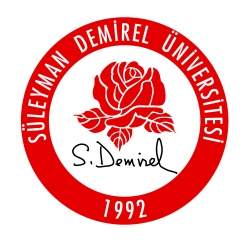 T.C.SÜLEYMAN DEMİREL ÜNİVERSİTESİSOSYAL BİLİMLER ENSTİTÜSÜ
Araştırma Görevlisi Faaliyet Raporu…………….. ANABİLİMDALI BAŞKANLIĞI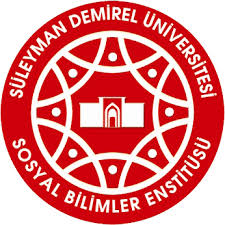 Sayı:Tarih:I - ARAŞTIRMA GÖREVLİSİ BİLGİLERİI - ARAŞTIRMA GÖREVLİSİ BİLGİLERİI - ARAŞTIRMA GÖREVLİSİ BİLGİLERİI - ARAŞTIRMA GÖREVLİSİ BİLGİLERİI - ARAŞTIRMA GÖREVLİSİ BİLGİLERİI - ARAŞTIRMA GÖREVLİSİ BİLGİLERİAd SOYADAd SOYADT.C. Kimlik NoT.C. Kimlik NoDoğum Yeri / Doğum YılıDoğum Yeri / Doğum YılıAnabilim DalıAnabilim DalıKayıtlı Olduğu Lisansüstü SeviyeKayıtlı Olduğu Lisansüstü Seviye    YÜKSEK LİSANS                    DOKTORA             YÜKSEK LİSANS                    DOKTORA             YÜKSEK LİSANS                    DOKTORA             YÜKSEK LİSANS                    DOKTORA         Görevli Olduğu Birim	 Görevli Olduğu Birim	 II - AKADEMİK ÖZGEÇMİŞII - AKADEMİK ÖZGEÇMİŞII - AKADEMİK ÖZGEÇMİŞII - AKADEMİK ÖZGEÇMİŞII - AKADEMİK ÖZGEÇMİŞII - AKADEMİK ÖZGEÇMİŞÜniversiteÜniversiteEnstitü/FakülteAnabilim DalıYıl (Başlangıç-Bitiş)LisansYüksek LisansDoktoraIII - YARDIMCI OLDUĞU DERS BİLGİLERİIII - YARDIMCI OLDUĞU DERS BİLGİLERİIII - YARDIMCI OLDUĞU DERS BİLGİLERİIII - YARDIMCI OLDUĞU DERS BİLGİLERİIII - YARDIMCI OLDUĞU DERS BİLGİLERİIII - YARDIMCI OLDUĞU DERS BİLGİLERİIV - BİRİMİNDE GÖREV ALDIĞI KOMİSYONLARIV - BİRİMİNDE GÖREV ALDIĞI KOMİSYONLARIV - BİRİMİNDE GÖREV ALDIĞI KOMİSYONLARIV - BİRİMİNDE GÖREV ALDIĞI KOMİSYONLARIV - BİRİMİNDE GÖREV ALDIĞI KOMİSYONLARIV - BİRİMİNDE GÖREV ALDIĞI KOMİSYONLARV - BİLİMSEL FAALİYETLERV - BİLİMSEL FAALİYETLERV - BİLİMSEL FAALİYETLERV - BİLİMSEL FAALİYETLERV - BİLİMSEL FAALİYETLERV - BİLİMSEL FAALİYETLERUluslararası hakemli dergilerde yayımlanan makalelerUlusal hakemli dergilerde yayımlanan makalelerUluslararası bilimsel toplantılarda sunulan bildirilerUlusal bilimsel toplantılarda sunulan ve bildiri kitaplarında basılan bildirilerUluslararası Proje GörevleriUlusal Proje GörevleriSempozyum/Kongre GörevleriKatıldığı Bilimsel Etkinlikler                                                                                                                                                                                    … / … / 20…                                                                                                                                                                               Öğrenci Ad SOYAD                                                                                                                                                                                                  İmzaUluslararası hakemli dergilerde yayımlanan makalelerUlusal hakemli dergilerde yayımlanan makalelerUluslararası bilimsel toplantılarda sunulan bildirilerUlusal bilimsel toplantılarda sunulan ve bildiri kitaplarında basılan bildirilerUluslararası Proje GörevleriUlusal Proje GörevleriSempozyum/Kongre GörevleriKatıldığı Bilimsel Etkinlikler                                                                                                                                                                                    … / … / 20…                                                                                                                                                                               Öğrenci Ad SOYAD                                                                                                                                                                                                  İmzaUluslararası hakemli dergilerde yayımlanan makalelerUlusal hakemli dergilerde yayımlanan makalelerUluslararası bilimsel toplantılarda sunulan bildirilerUlusal bilimsel toplantılarda sunulan ve bildiri kitaplarında basılan bildirilerUluslararası Proje GörevleriUlusal Proje GörevleriSempozyum/Kongre GörevleriKatıldığı Bilimsel Etkinlikler                                                                                                                                                                                    … / … / 20…                                                                                                                                                                               Öğrenci Ad SOYAD                                                                                                                                                                                                  İmzaUluslararası hakemli dergilerde yayımlanan makalelerUlusal hakemli dergilerde yayımlanan makalelerUluslararası bilimsel toplantılarda sunulan bildirilerUlusal bilimsel toplantılarda sunulan ve bildiri kitaplarında basılan bildirilerUluslararası Proje GörevleriUlusal Proje GörevleriSempozyum/Kongre GörevleriKatıldığı Bilimsel Etkinlikler                                                                                                                                                                                    … / … / 20…                                                                                                                                                                               Öğrenci Ad SOYAD                                                                                                                                                                                                  İmzaUluslararası hakemli dergilerde yayımlanan makalelerUlusal hakemli dergilerde yayımlanan makalelerUluslararası bilimsel toplantılarda sunulan bildirilerUlusal bilimsel toplantılarda sunulan ve bildiri kitaplarında basılan bildirilerUluslararası Proje GörevleriUlusal Proje GörevleriSempozyum/Kongre GörevleriKatıldığı Bilimsel Etkinlikler                                                                                                                                                                                    … / … / 20…                                                                                                                                                                               Öğrenci Ad SOYAD                                                                                                                                                                                                  İmzaUluslararası hakemli dergilerde yayımlanan makalelerUlusal hakemli dergilerde yayımlanan makalelerUluslararası bilimsel toplantılarda sunulan bildirilerUlusal bilimsel toplantılarda sunulan ve bildiri kitaplarında basılan bildirilerUluslararası Proje GörevleriUlusal Proje GörevleriSempozyum/Kongre GörevleriKatıldığı Bilimsel Etkinlikler                                                                                                                                                                                    … / … / 20…                                                                                                                                                                               Öğrenci Ad SOYAD                                                                                                                                                                                                  İmza